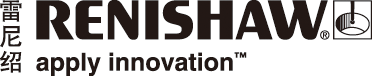 全新雷尼绍手动坐标测量机升级选项雷尼绍公司宣布推出全新MODUS 2手动坐标测量机升级组件，可使手动坐标测量机用户提高工作效率、缩短检测辅助时间并优化操作流程；雷尼绍同时随组件提供改造方案及相关技术支持。MODUS 2 MMI（手动机器接口）是一款简单易用的工具，可增强设备的测量能力 — 专业人员和普通用户均可轻松使用。MODUS 2软件支持雷尼绍全系坐标测量机触发式测头，可显示完整的测量虚拟环境，包括坐标测量机、测座和零件夹具（如存在）。如果某个零件已有对应的检测程序，软件会提供一系列提示，指导用户完成检测序列。如果程序不存在，MODUS 2会提供多种测量方法供用户选择：可通过
CAD模型或Inspection工具箱选择特征，或者只需采集特征上的点并允许软件自动判断特征类型。为进一步完善MODUS 2软件的功能，雷尼绍同时推出了一系列极具价格竞争力的组件，包括控制器及其软件、三轴光栅组件和脚踏开关等。这一手动坐标测量机升级选项增强了坐标测量机的功能和易用性，允许用户更快速、更轻松地操作机器。MODUS 2支持触摸显示器，该功能可方便地替代鼠标操作，从而优化了人机交互体验。此外，组件中还包含三向踏板脚踏开关，让用户无需动手即可控制许多常用功能。详情请访问www.renishaw.com.cn/cmm完关于雷尼绍雷尼绍公司 (Renishaw plc) 是世界测量和光谱分析仪器领域的领导者。我们开发的创新产品可显著提高客户的经营业绩 — 从提高制造效率和产品质量、极大提高研发能力到改进医疗过程的功效。我们的产品可广泛应用于机床自动化、坐标测量、增材制造、比对测量、拉曼光谱分析、机器校准、位置反馈、口腔CAD/CAM、形状记忆合金、大尺寸范围测绘、立体定向神经外科和医学诊断等领域。在所有这些领域，我们的目标都是成为长期合作伙伴，不管现在还是将来，都始终如一地提供满足客户需求的优异产品，并提供快捷、专业的技术和商业支持。了解详细产品信息，请访问雷尼绍网站：www.renishaw.com.cn关注雷尼绍官方微信（雷尼绍中国），随时掌握相关前沿资讯：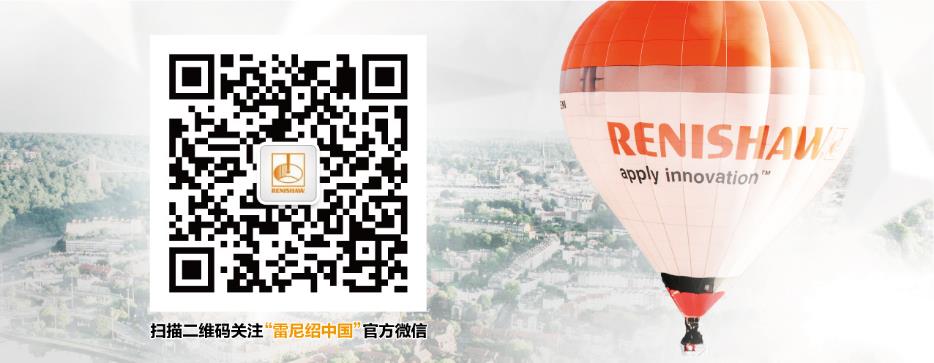 